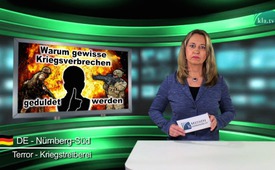 Почему некоторые военные преступления дозволены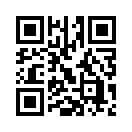 Многие военные преступления наши СМИ оставляют сокрытыми. Почему?Многие военные преступления наши СМИ оставляют сокрытыми. Почему?
1. Военные преступления дозволены, если это служит руководству США, западным корпорациям обороны, как и финансовым магнатам. Так, например, США за последние годы продали оружия на сумму свыше 5 млрд. долларов арабским странам Персидского залива. Для сравнения: Великобритания поставила оружия стоимостью в 1,9 млрд. доллавов США, Франция – в 0,9 млрд. и Германия стоимостью в 0,3 млрд. доллавов США.
2. Военные преступления дозволены, если это способствует интерессам США, как мировой державы. Набирающие силу нации, как и альянсы, по словам глобального стратега Джорджа Фридмана, для США являются угрозой. «Центральная стратегия геополитики США состоит в том, чтобы конкурирующие державы подстрекать друг против друга и понудить их к войне».
3. Военные преступления дозволены, поскольку, согласно западным политикам и СМИ войны США (прямые или опосредованные) оправданы, чтобы гарантировать «мир, безопасность и демократию» в мире.Но военные преступления ещё никогда не могли привести к «миру, безопасности и демократии». Убийства, войны и другие преступления против человечности применяет лишь тот, кто неузаконен в своём желанном лидерстве.

Уже немецкий поэт, философ и историк Фридрих Шиллер сказал: «Господствовать чрез убийства должен тот, кто похитил трон».от el./sc.Источники:www.kla.tv/7368
https://de.wikipedia.org/wiki/Humanit%C3%A4re_Aspekte_der_Milit%C3%A4rintervention_im_Jemen_2015Может быть вас тоже интересует:---Kla.TV – Другие новости ... свободные – независимые – без цензуры ...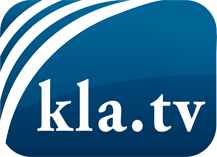 О чем СМИ не должны молчать ...Мало слышанное от народа, для народа...регулярные новости на www.kla.tv/ruОставайтесь с нами!Бесплатную рассылку новостей по электронной почте
Вы можете получить по ссылке www.kla.tv/abo-ruИнструкция по безопасности:Несогласные голоса, к сожалению, все снова подвергаются цензуре и подавлению. До тех пор, пока мы не будем сообщать в соответствии с интересами и идеологией системной прессы, мы всегда должны ожидать, что будут искать предлоги, чтобы заблокировать или навредить Kla.TV.Поэтому объединитесь сегодня в сеть независимо от интернета!
Нажмите здесь: www.kla.tv/vernetzung&lang=ruЛицензия:    Creative Commons License с указанием названия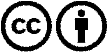 Распространение и переработка желательно с указанием названия! При этом материал не может быть представлен вне контекста. Учреждения, финансируемые за счет государственных средств, не могут пользоваться ими без консультации. Нарушения могут преследоваться по закону.